附件2020年上市公司本地改造提升项目资助计划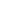 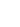 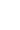 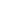 附件2020年上市公司本地改造提升项目资助计划附件2020年上市公司本地改造提升项目资助计划附件2020年上市公司本地改造提升项目资助计划附件2020年上市公司本地改造提升项目资助计划序号项目类型企业名称项目名称资助金额
（万元）1上市公司本地改造提升项目深圳市凯中精密技术股份有限公司深圳市凯中精密技术股份有限公司高端电机整流子产业化及生产基地项目19262上市公司本地改造提升项目深圳市麦捷微电子科技股份有限公司MPIM 及 MPSM 系列一体电感生产项目17613上市公司本地改造提升项目深圳市劲拓自动化设备股份有限公司劲拓高新技术中心7524上市公司本地改造提升项目深圳欣锐科技股份有限公司新能源汽车车载电源产业化项目3485上市公司本地改造提升项目深圳康泰生物制品股份有限公司康泰生物光明疫苗研发生产基地一期2076上市公司本地改造提升项目深圳市超频三科技股份有限公司研发中心成果产业化技术提升（一期）657上市公司本地改造提升项目深圳市安奈儿股份有限公司深圳市安奈儿股份有限公司本地改造提升项目1备注：因本年度预算限制，项目序号3-7本年度全额拨付；项目序号1-2本年度部分拨付（分别拨付606万元、605万元），余款2021年度拨付。备注：因本年度预算限制，项目序号3-7本年度全额拨付；项目序号1-2本年度部分拨付（分别拨付606万元、605万元），余款2021年度拨付。备注：因本年度预算限制，项目序号3-7本年度全额拨付；项目序号1-2本年度部分拨付（分别拨付606万元、605万元），余款2021年度拨付。备注：因本年度预算限制，项目序号3-7本年度全额拨付；项目序号1-2本年度部分拨付（分别拨付606万元、605万元），余款2021年度拨付。备注：因本年度预算限制，项目序号3-7本年度全额拨付；项目序号1-2本年度部分拨付（分别拨付606万元、605万元），余款2021年度拨付。